SỞ TƯ PHÁP TÂY NINHHỏi – đáp trách nhiệm hình sự về một số tội phạm người dân cần biết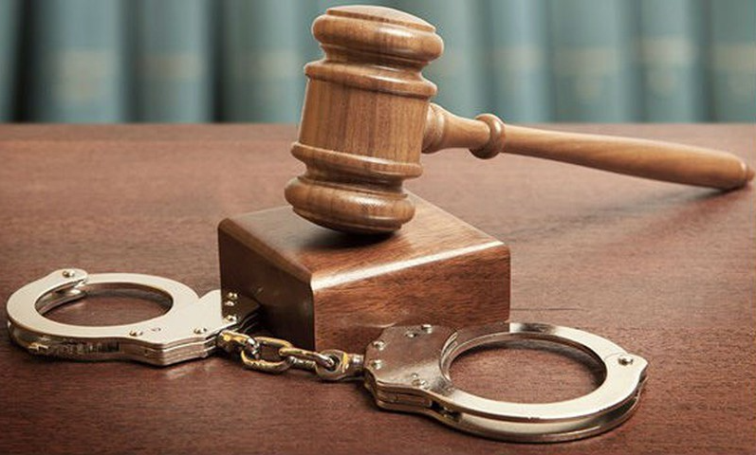 Ảnh: Internet1. Hỏi: Người phạm tội giết người thì bị xử phạt như thế nào?Đáp: Người phạm tội giết người thì bị phạt tù, mức thấp nhất là 07 năm, cao nhất đến 20 năm, tù chung thân hoặc tử hình. Người chuẩn bị phạm tội này, thì bị phạt tù từ 01 năm đến 05 năm.Người phạm tội còn có thể bị cấm hành nghề hoặc làm công việc nhất định từ 01 năm đến 05 năm, phạt quản chế hoặc cấm cư trú từ 01 năm đến 05 năm.2. Hỏi: Người phạm tội giết người trong trạng thái tinh thần bị kích động mạnh bị xử phạt như thế nào?Đáp: Người phạm tội giết người trong trạng thái tinh thần bị kích động mạnh do hành vi trái pháp luật nghiêm trọng của nạn nhân đối với người đó hoặc đối với người thân thích của người đó, thì bị phạt tù từ 06 tháng đến 03 năm.Phạm tội đối với 02 người trở lên, thì bị phạt tù từ 03 năm đến 07 năm.3. Hỏi: Người phạm tội vô ý làm chết người thì bị xử phạt như thế nào?Đáp: Người phạm tội vô ý làm chết người thì bị phạt cải tạo không giam giữ đến 03 năm hoặc phạt tù từ 01 năm đến 05 năm.Phạm tội làm chết 02 người trở lên, thì bị phạt tù từ 03 năm đến 10 năm.4. Hỏi: Người phạm tội đe dọa giết người thì bị xử phạt như thế nào?Đáp: Người phạm tội đe dọa giết người thì bị phạt cải tạo không giam giữ đến 03 năm hoặc phạt tù, mức thấp nhất là 06 tháng, cao nhất đến 07 năm.5. Hỏi: Người phạm tội cố ý gây thương tích hoặc gây tổn hại cho sức khỏe của người khác thì bị xử phạt như thế nào?Đáp: Người phạm tội cố ý gây thương tích hoặc gây tổn hại cho sức khỏe của người khác thì bị phạt cải tạo không giam giữ đến 03 năm hoặc phạt tù, mức thấp nhất là 06 tháng, cao nhất đến 20 năm hoặc tù chung thân.Người chuẩn bị vũ khí, vật liệu nổ, hung khí nguy hiểm, a-xít nguy hiểm, hóa chất nguy hiểm hoặc thành lập hoặc tham gia nhóm tội phạm nhằm gây thương tích hoặc gây tổn hại cho sức khỏe của người khác, thì bị phạt cải tạo không giam giữ đến 02 năm hoặc phạt tù từ 03 tháng đến 02 năm.6. Hỏi: Người phạm tội vô ý gây thương tích hoặc gây tổn hại cho sức khỏe của người khác thì bị xử phạt như thế nào?Đáp: Người phạm tội vô ý gây thương tích hoặc gây tổn hại cho sức khỏe của người khác thì bị phạt cảnh cáo hoặc phạt tiền từ 5.000.000 đồng đến 20.000.000 đồng hoặc phạt cải tạo không giam giữ từ 01 năm đến 03 năm hoặc phạt tù, mức thấp nhất là 03 tháng, cao nhất đến 03 năm.7. Hỏi: Người phạm tội hiếp dâm thì bị xử phạt như thế nào?Đáp: Người phạm tội hiếp dâm thì bị phạt tù, mức thấp nhất là 02 năm, cao nhất đến 20 năm hoặc tù chung thân.Người phạm tội còn có thể bị cấm đảm nhiệm chức vụ, cấm hành nghề hoặc làm công việc nhất định từ 01 năm đến 05 năm.8. Hỏi: Người phạm tội hiếp dâm người dưới 16 tuổi bị xử phạt như thế nào?Đáp: Người phạm tội hiếp dâm người dưới 16 tuổi thì bị phạt tù, mức thấp nhất là 07 năm, cao nhất đến 20 năm, tù chung thân hoặc tử hình.Người phạm tội còn có thể bị cấm đảm nhiệm chức vụ, cấm hành nghề hoặc làm công việc nhất định từ 01 năm đến 05 năm.9. Hỏi: Người phạm tội giao cấu hoặc thực hiện hành vi quan hệ tình dục khác với người từ đủ 13 tuổi đến dưới 16 tuổi thì bị xử phạt như thế nào?Đáp: Người phạm tội giao cấu hoặc thực hiện hành vi quan hệ tình dục khác với người từ đủ 13 tuổi đến dưới 16 tuổi thì bị phạt tù, mức thấp nhất là 01 năm, cao nhất đến 15 năm. Người phạm tội còn có thể bị cấm đảm nhiệm chức vụ, cấm hành nghề hoặc làm công việc nhất định từ 01 năm đến 05 năm.10. Hỏi: Người phạm tội dâm ô đối với người dưới 16 tuổi thì bị xử phạt như thế nào?Đáp: Người phạm tội dâm ô đối với người dưới 16 tuổi thì bị phạt tù, mức thấp nhất là 06 tháng, cao nhất đến 12 năm.Người phạm tội còn có thể bị cấm đảm nhiệm chức vụ, cấm hành nghề hoặc làm công việc nhất định từ 01 năm đến 05 năm.11. Hỏi: Người phạm tội mua bán người bị xử phạt như thế nào?Đáp: Người phạm tội mua bán người thì bị phạt tù, mức thấp nhất là 05 năm, cao nhất đến 20 năm.Người phạm tội còn có thể bị phạt tiền từ 20.000.000 đồng đến 100.000.000 đồng, phạt quản chế, cấm cư trú từ 01 năm đến 05 năm hoặc tịch thu một phần hoặc toàn bộ tài sản.12. Hỏi: Người phạm tội mua bán người dưới 16 tuổi thì bị xử phạt như thế nào?Đáp: Người phạm tội mua bán người dưới 16 tuổi thì bị phạt tù, mức thấp nhất là 07 năm, cao nhất đến 20 năm hoặc tù chung thân.Người phạm tội còn có thể bị phạt tiền từ 50.000.000 đồng đến 200.000.000 đồng, phạt quản chế, cấm cư trú, cấm đảm nhiệm chức vụ, cấm hành nghề hoặc làm công việc nhất định từ 01 năm đến 05 năm hoặc tịch thu một phần hoặc toàn bộ tài sản.13. Hỏi: Người phạm tội cướp tài sản thì bị xử phạt như thế nào?Đáp: Người phạm tội cướp tài sản thì bị phạt tù, mức thấp nhất là 03 năm, cao nhất đến 20 năm hoặc tù chung thân.Người chuẩn bị phạm tội này, thì bị phạt tù từ 01 năm đến 05 năm.Người phạm tội còn có thể bị phạt tiền từ 10.000.000 đồng đến 100.000.000 đồng, phạt quản chế, cấm cư trú từ 01 năm đến 05 năm hoặc tịch thu một phần hoặc toàn bộ tài sản.14. Hỏi: Người phạm tội cướp giật tài sản thì bị xử phạt như thế nào?Đáp: Người phạm tội cướp giật tài sản thì bị phạt tù, mức thấp nhất là 01 năm, cao nhất đến 20 năm hoặc tù chung thân.Người phạm tội còn có thể bị phạt tiền từ 10.000.000 đồng đến 100.000.000 đồng.15. Hỏi: Người phạm tội trộm cắp tài sản thì bị xử phạt như thế nào?Đáp: Người phạm tội trộm cắp tài sản thì bị phạt cải tạo không giam giữ đến 03 năm hoặc phạt tù, mức thấp nhất là 06 tháng, cao nhất đến đến 20 năm.Người phạm tội còn có thể bị phạt tiền từ 5.000.000 đồng đến 50.000.000 đồng. 16. Hỏi: Người phạm tội lừa đảo chiếm đoạt tài sản thì bị xử phạt như thế nào?Đáp: Người phạm tội lừa đảo chiếm đoạt tài sản thì bị phạt cải tạo không giam giữ đến 03 năm hoặc phạt tù, mức thấp nhất là 06 tháng, cao nhất đến 20 năm hoặc tù chung thân.Người phạm tội còn có thể bị phạt tiền từ 10.000.000 đồng đến 100.000.000 đồng, cấm đảm nhiệm chức vụ, cấm hành nghề hoặc làm công việc nhất định từ 01 năm đến 05 năm hoặc tịch thu một phần hoặc toàn bộ tài sản.17. Hỏi: Người phạm tội lạm dụng tín nhiệm chiếm đoạt tài sản thì bị xử phạt như thế nào?Đáp: Người phạm tội lạm dụng tín nhiệm chiếm đoạt tài sản thì bị phạt cải tạo không giam giữ đến 03 năm hoặc phạt tù, mức thấp nhất là 06 tháng,cao nhất đến 20 năm.Người phạm tội còn có thể bị phạt tiền từ 10.000.000 đồng đến 100.000.000 đồng, cấm đảm nhiệm chức vụ, cấm hành nghề hoặc làm công việc nhất định từ 01 năm đến 05 năm hoặc tịch thu một phần hoặc toàn bộ tài sản.18. Hỏi: Người phạm tội tàng trữ trái phép chất ma túy thì bị xử phạt như thế nào?Đáp: Người phạm tội tàng trữ trái phép chất ma túy thì bị phạt tù, mức thấp nhất là từ 01 năm, cao nhất đến 20 năm hoặc tù chung thân.Người phạm tội còn có thể bị phạt tiền từ 5.000.000 đồng đến 500.000.000 đồng, cấm đảm nhiệm chức vụ, cấm hành nghề hoặc làm công việc nhất định từ 01 năm đến 05 năm hoặc tịch thu một phần hoặc toàn bộ tài sản.19. Hỏi: Người phạm tội mua bán trái phép chất ma túy thì bị xử phạt như thế nào?Đáp: Người phạm tội mua bán trái phép chất ma túy thì bị phạt tù, mức thấp nhất là 02 năm, cao nhất đến 20 năm, tù chung thân hoặc tử hình.Người phạm tội còn có thể bị phạt tiền từ 5.000.000 đồng đến 500.000.000 đồng, cấm đảm nhiệm chức vụ, cấm hành nghề hoặc làm công việc nhất định từ 01 năm đến 05 năm hoặc tịch thu một phần hoặc toàn bộ tài sản.20. Hỏi: Người phạm tội tổ chức sử dụng trái phép chất ma túy thì bị xử phạt như thế nào?Đáp: Người phạm tội tổ chức sử dụng trái phép chất ma túy thì bị phạt tù, mức thấp nhất là 02 năm, cao nhất đến 20 năm hoặc tù chung thân.Người phạm tội còn có thể bị phạt tiền từ 50.000.000 đồng đến 500.000.000 đồng, phạt quản chế, cấm cư trú từ 01 năm đến 05 năm hoặc tịch thu một phần hoặc toàn bộ tài sản.21. Hỏi: Người phạm tội lôi kéo người khác sử dụng trái phép chất ma túy thì bị xử phạt như thế nào?Đáp: Người phạm tội lôi kéo người khác sử dụng trái phép chất ma túy thì bị phạt tù, mức thấp nhất là 01 năm, cao nhất đến 20 năm hoặc tù chung thân.Người phạm tội còn có thể bị phạt tiền từ 5.000.000 đồng đến 100.000.000 đồng.22. Hỏi: Người phạm tội đánh bạc thì bị xử phạt như thế nào?Đáp: Người phạm tội đánh bạc thì bị phạt tiền từ 20.000.000 đồng đến 100.000.000 đồng, phạt cải tạo không giam giữ đến 03 năm hoặc phạt tù, mức thấp nhất là 06 tháng, cao nhất đến 07 năm.Người phạm tội còn có thể bị phạt tiền từ 10.000.000 đồng đến 50.000.000 đồng.23. Hỏi: Người phạm tội tổ chức đánh bạc thì bị xử phạt như thế nào?Đáp: Người phạm tội tổ chức đánh bạc thì bị phạt tiền từ 50.000.000 đồng đến 300.000.000 đồng hoặc phạt tù, mức thấp nhất là 01 năm, cao nhất đến 10 năm.Người phạm tội còn có thể bị phạt tiền từ 20.000.000 đồng đến 100.000.000 đồng hoặc tịch thu một phần hoặc toàn bộ tài sản.24. Hỏi: Người phạm tội chứa mại dâm thì bị xử phạt như thế nào?Đáp: Người phạm tội chứa mại dâm thì bị phạt tù, mức thấp nhất là 01 năm, cao nhất đến 20 năm hoặc tù chung thân.Người phạm tội còn có thể bị phạt tiền từ 10.000.000 đồng đến 100.000.000 đồng, phạt quản chế từ 01 năm đến 05 năm hoặc tịch thu một phần hoặc toàn bộ tài sản.25. Hỏi: Người phạm tội môi giới mại dâm thì bị xử phạt như thế nào?Đáp: Người phạm tội môi giới mại dâm thì bị phạt tù, mức thấp nhất là 06 tháng, cao nhất đến 15 năm.Người phạm tội còn có thể bị phạt tiền từ 10.000.000 đồng đến 50.000.000 đồng./.